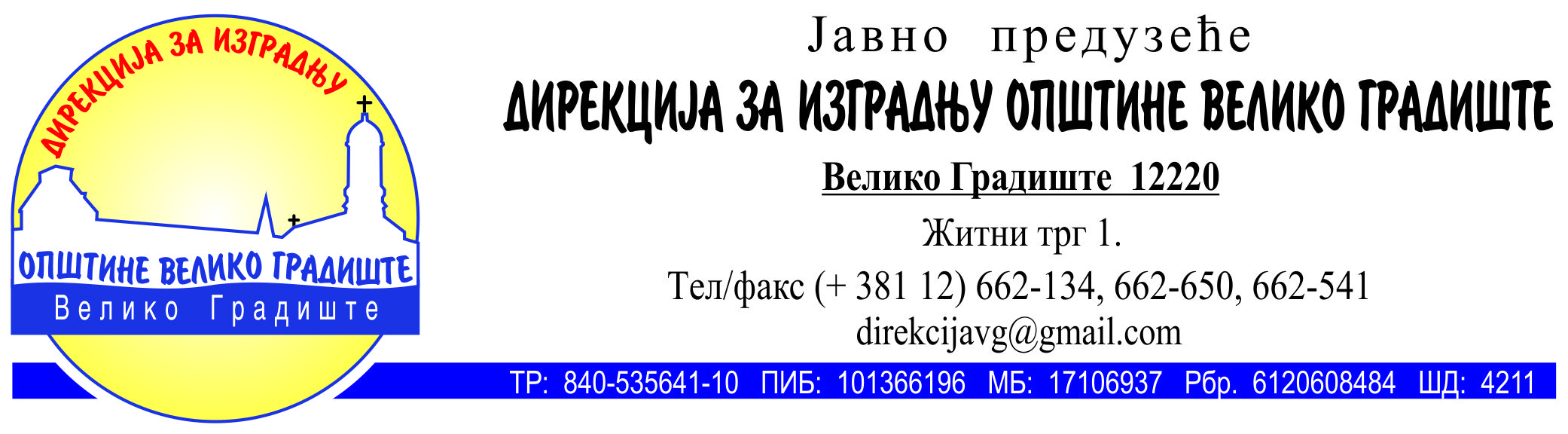 Број: 662/2015-ЈНДатум: 17.11.2015. годинеИЗМЕНА  КОНКУРСНЕ ДОКУМЕНТАЦИЈЕ За ЈН 27/2015У складу са чланом 63. став 1. Закона о јавним набавкама Наручилац врши измену и допуну конкурсне документације за  радове- изградњу пристана у Раму-по принципу „КЉУЧ У РУКЕ редни број ЈН 27/2015, у следећем:-мења се ТЕХНИЧКА ДОКУМЕНТАЦИЈА И ПЛАНОВИ	     -мења се пондер листа                 -мења се ОБРАЗАЦ СТРУКТУРЕ ПОНУЂЕНЕ ЦЕНЕУ складу са чланом 63. Став 5. продужиће се рок за достављање понуда у јавној набавци до 25.11.2015. године                                                                                                              В.д. Директор                                                                   ЈП „Дирекције за изградњуОпштине Велико ГрадиштеСандра Милошевић